                   AGENDA – BRANSTON PARISH COUNCIL MEETING                    TUESDAY 27th FEBRUARY 2018 6.00 PM                 CLAYS LANE SPORTS PAVILION, CLAYS LANE                                                                                                                               OPENNESS OF LOCAL GOVERNMENT BODIES REGULATIONS                            2014 HAS BEEN ADOPTED Apologies for absenceDeclarations of interest and dispensation requestsMinutes of the last meetings, 15th January and 23RD January for approvalChairmans reportMatters arising from minutes of the last meeting (updates only)Finance    -     Expenditure for approval – Appendix 1Independent annual inspections bookedTo consider any changes to current Pavilion Hire Charges(Request for free hire and also reduction for current user) – Appendix 2Report in relation to  Water Plus Invoice  - £7168.10 – Appendix 3To discuss SPCA invoice – Appendix 4To approve  asset list – Appendix 5To consider accepting waste management contract 2018/19 – Appendix 6To consider replacing  lock on the front door to the pavilion to enable users to lock the front door from the inside for Health and Safety reasons (request by Weight watchers) – cost £74To consider any further actions following Pavilion break in – Appendix 7To consider introduction of parish council mobile phone contract – approximate cost £15  per month 14	Reports from Staffordshire County Councillors, East Staffordshire Borough Councillors,   Staffordshire Police (10 minutes)             15        Planning applications and planning matters                    -  Consider resiting of Electronic Communications Base – Land on Branston                           Lock, Battlestead, off Branston Road – Appendix 8-P/2017/01249 – 4 Riverside Drive, Erection of 2 storey side extension   and part first floor part single storey rear extension-P/2017/01352 – 21 Thornescroft Gardens, Branston, Change of use from   park to gardenPermitted planning applications:-P/2017/01577 – Erection of first floor front extension and rear dormer extension – 5 Henhurst RidgeP/2017/01478 – Erection of part two storey front and rear extension – 35 Tatenhill Lane, BranstonTR36/17 Branston Road consultations with the public will commence shortly   To consider cleaning of war memorial – budget 2018/19 approved             £1.2K –   Appendix 9    Risk Management Review – council to consider clerk compiling a      continguency plan  for consideration18	Appointment of personnel committee – 3 independent councillors          - Appendix 1019	To consider rescheduling March public meeting to 20th March 2018 and consider meetings to commence at  6.00 p.m.20	To consider date, time and venue for Annual Parish Meeting along with format –  24th April suggested .   21	To consider handyman pruning of trees (Harcourt) and removal of tree entrance of play area Aviation Lane  (Farnham Row)22	To consider formal thanks to be submitted to St Modwens Developers for the donation of the cherry trees, Peace Wood, Branston Leas Conservation Area23	To consider requesting additional support from ESBC enforcement to tackle dog foul issues within the parish24	To consider the following proposed locations for planters for Branston in bloom.  Proposals – Planter by Tony Ford memorial, Junction entrance to Main Street, Entrance to Cemetry, Entrance to Toadhole, Planter under notice board Lansdowne Road25	To consider date and time for  meeting Environmental agency at Toad Hole early March to investigate other possible access routes in preparation for works 201926	Correspondence received for information, requiring response from parish council, items for next agenda, Clerks report for information only and possible agenda items for the meeting scheduled for March 2018 – Appendix 1127	Date, time and place of next meeting           Kay  Lear  - Clerk/Proper officer                       On behalf of Branston Parish CouncilMEETING TO CLOSE AT 7.30 PM SO THAT THE FOLLOWING MATTERS CAN BE DISCUSSEDUNDER THE PUBLIC BODIES (ADMISSION TO MEETINGS) ACT 1960  INVIEW OF THE SPECIAL NATURE OF THE BUSINESS ABOUT TO BE TRANSACTED, IT IS ADVISABLE IN THE PUBLIC INTEREST THAT THE PUBLIC AND PRESS BE TEMPORARILY EXCLUDED AND THEY ARE INSTRUCTED TO WITHDRAW            28	Staffing matter – Appendix 1229	Staffing matter – Cllr Hussain/Cllr Pike30      Handyman – weekly fire alarm checks/additional hours for summer            activities ie bollard staining, painting of ad hoc street furniture                PUBLIC PARTICIPATION – 6.00 – 6.15 P.M.    PRESS AND MEMBERS OF THE PUBLIC ARE CORDIALLY INVITED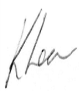 